от 16.04.2018ПРОТОКОЛ № 6 заседания Комитета Городской Думы 
Петропавловск-Камчатского городского округа по городскому и жилищно-коммунальному хозяйствуг. Петропавловск-Камчатский,ул. Ленинская, д. 14, зал заседаний № 429Время начала: 1600 часовВремя окончания: 1810 часовОтсутствовали:ПОВЕСТКА ДНЯ:(2) О принятии решения о порядке участия Петропавловск-Камчатского городского округа в организации деятельности по сбору (в том числе раздельному сбору), транспортированию, обработке, утилизации, обезвреживанию, захоронению твердых коммунальных отходовДокл.: Александрова Н.В.О возможности перехода на оплату электроэнергии 
по дифференцированным тарифам на объектах уличного освещения магистральных и внутриквартальных дорог Петропавловск-Камчатского городского округа, меры и сроки реализацииДокл.: Панов А.Г.Содокл.: Александрова Н.В., Гранкин А.А.О причинах возникновения «перетопов» в многоквартирных домах Петропавловск-Камчатского городского округа, способы регулирования параметров теплоносителя со стороны управляющих компаний и ресурсноснабжающих организацийДокл.: Сароян С.А.Содокл.: Гранкин А.А.Об информации о количестве штрафов, начисленных в отношении подрядчика, осуществляющего работы по содержанию внутридомовых проездов, придомовых проездов микрорайонов «Горизонт», «Кирпичики», а также других микрорайонов Петропавловск-Камчатского городского округа»Докл.: Здановский А.В.Об обращении граждан, проживающих на территории муниципального избирательного округа № 1 Петропавловск-Камчатского городского округа по вопросу 
о внесении изменений в Решение Городской Думы Петропавловск-Камчатского городского округа от 28.02.2012 № 490-нд «О порядке осуществления муниципального земельного контроля на территории Петропавловск-Камчатского городского округа» в части размещения объектов, 
не являющихся объектами капитального строительства (металлические гаражи), на территории Петропавловск-Камчатского городского округа и арендной платы за земельные участки, 
на которых они размещеныДокл.: Зикратов А.В.Содокл.: Сашенков А.А., Селезнев Е.С.Разное:6.1 О комфортном пребывании детей в дошкольных образовательных организациях Петропавловск-Камчатского городского округа в межотопительный сезон (летнее-осенний период)Докл.: Кронов А.А.Содокл.: Шайгородский Г.А.В прениях выступили: Воровский А.В., Кронов А.А. В прениях выступили: Борисенко А.А., Воровский А.В., Лосев К.Е. 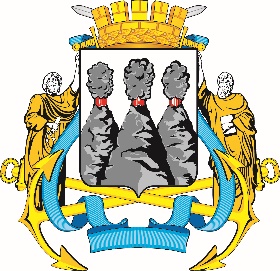 ГОРОДСКАЯ ДУМАПЕТРОПАВЛОВСК-КАМЧАТСКОГОГОРОДСКОГО ОКРУГАКОМИТЕТ ПО  ГОРОДСКОМУ 
И ЖИЛИЩНО-КОММУНАЛЬНОМУ ХОЗЯЙСТВУ683000, г. Петропавловск-Камчатский, ул. Ленинская, д. 14, тел./факс (8-4152) 42-52-29, www.duma.pkgo.ru,  duma@pkgo.ru683000, г. Петропавловск-Камчатский, ул. Ленинская, д. 14, тел./факс (8-4152) 42-52-29, www.duma.pkgo.ru,  duma@pkgo.ruПредседательствующий:Председательствующий:Председательствующий:Прудкий Д.А.-заместитель председателя Городской Думы Петропавловск-Камчатского городского округа – председатель Комитета по городскому и жилищно-коммунальному хозяйству.Присутствовали:Борисенко А.А.-депутат Городской Думы Петропавловск-Камчатского городского округа (далее - депутат) по избирательному округу № 3;Воровский А.В.-депутат по избирательному округу № 5;Зикратов А.В.-депутат по избирательному округу № 1;Кронов А.А.-депутат по избирательному округу № 3;Лесков Б.А.-депутат по единому муниципальному избирательному округу;Лиманов С.А.-депутат по единому муниципальному избирательному округу;Лосев К.Е.-депутат по единому муниципальному избирательному округу;Панов А.Г.-депутат по избирательному округу № 4;Шунькин Д.В.-депутат по единому муниципальному избирательному округу.Воронов Д.М.-депутат Городской Думы по избирательному округу № 6;Гаврилов И.В.-депутат по единому муниципальному избирательному округу;Зубенко Е.В.-депутат Городской Думы по избирательному округу № 6;Кондратенко Г.В.-депутат по единому муниципальному избирательному округу;Наумов А.Б.-депутат по единому муниципальному избирательному округу;Сайдачаков П.В.-депутат по избирательному округу № 2;Цыганков Ю.А.-депутат по избирательному округу № 5.-депутат по избирательному округу № 5;Приглашенные:Акатьев С.Д.-житель Петропавловск-Камчатского городского округа;Александрова Н.В.-заместитель Главы администрации Петропавловск-Камчатского городского округа;Брызгин К.В.-заместитель Главы администрации Петропавловск-Камчатского городского округа – руководитель Управления делами администрации Петропавловск-Камчатского городского округа;Гранкин А.Г.-главный эксперт по техническому оборудованию службы организации эксплуатационной деятельности публичного акционерного общества энергетики и электрофикации «КАМЧАТСКЭНЕРГО»;Задорожняя Е.Е.-житель Петропавловск-Камчатского городского округа;Здановский А.В.-директору МКУ «Управление дорожного хозяйства Петропавловск-Камчатского городского округа»;Киреева А.П. -помощник депутата Сарояна С.А.Лыскович В.В.-председатель Контрольно-счетной палаты Петропавловск-Камчатского городского округа;Сароян С.А.-депутат Городской Думы по избирательному округу № 7;Сашенков А.А.-начальник Контрольного управления администрации Петропавловск-Камчатского городского округа;Селезнев Е.С.-начальник отдела контроля санитарного состояния объектов внешнего благоустройства и территории Петропавловск-Камчатского городского округа МКУ «Управление благоустройства города Петропавловска-Камчатского»;Скрыгин С.Ю.-житель Петропавловск-Камчатского городского округа;Смык А.Р.-житель Петропавловск-Камчатского городского округа;Франциус Н.В.-заместитель руководителя Управления образования администрации Петропавловск-Камчатского городского округа;Шайгородский Г.А.-заместителm Главы администрации Петропавловск-Камчатского городского округа - начальник Управления образования администрации Петропавловск-Камчатского городского округа.Присутствовали работники аппарата Городской Думы Петропавловск-Камчатского городского округа:Присутствовали работники аппарата Городской Думы Петропавловск-Камчатского городского округа:Присутствовали работники аппарата Городской Думы Петропавловск-Камчатского городского округа:Головань А.А.-руководитель аппарата Городской Думы Петропавловск-Камчатского городского округа;Ерш А.Ю.-Исполняющая обязанности начальника юридического отдела аппарата Городской Думы Петропавловск-Камчатского городского округа;Сотникова Г.А. -консультант отдела организационно - кадровой работы аппарата Городской Думы Петропавловск-Камчатского городского округа; Труш О.Г.-советник информационного отдела аппарата Городской Думы Петропавловск-Камчатского городского округа.СЛУШАЛИ:По повестке дня заседания Комитета Городской Думы Петропавловск-Камчатского городского округа по городскому и жилищно-коммунальному хозяйству (далее – Комитет)РЕШИЛИ:Предлагаемую повестку дня изменить:1. Дополнить раздел «Разное» вопросом № 6.1:«О комфортном пребывании детей в образовательных организациях Петропавловск-Камчатского городского округа в межотопительный сезон».2. Изменить формулировку вопроса № 4 на формулировку:«Об информации о количестве штрафов, начисленных в отношении подрядчика, осуществляющего работы по содержанию внутридомовых проездов, придомовых проездов микрорайонов «Горизонт», «Кирпичики», 
а также других микрорайонов Петропавловск-Камчатского городского округа».3. Рассмотреть вопрос 4 первым. 4. Рассмотреть вопрос 6.1 раздела «Разное» пятым.Принять повестку дня за основу. Голосовали: «за» - 10, единогласно.1. СЛУШАЛИ:Об информации о количестве штрафов, начисленных в отношении подрядчика, осуществляющего работы по содержанию внутридомовых проездов, придомовых проездов микрорайонов Петропавловск-Камчатского городского округаРЕШИЛИ:Информацию принять к сведению.Рекомендовать МКУ «Управление транспорта и дорожного хозяйства Петропавловск-Камчатского городского округа» усилить контроль за деятельностью подрядных организаций по исполнению муниципальных контрактов по снегоочистке, в том числе путем проведения регулярных контрольных мероприятий.Рекомендовать Контрольному управлению администрации Петропавловск-Камчатского городского округа организовать действенный контроль за своевременной снегоочисткой и вывозом снега с территорий, принадлежащих юридическим и физическим лицам, осуществляющим деятельность на территории городского округа. Рекомендовать председателю Комитета Городской Думы Петропавловск-Камчатского городского округа по городскому и жилищно-коммунальному хозяйству организовать и провести в первой декаде июня 2018 года рабочее совещание с МКУ «Управление дорожного хозяйства Петропавловск-Камчатского городского округа» по вопросам зимней снегоочистки в период 2017-2018 гг.Поручить депутатам Городской Думы Петропавловск-Камчатского городского округа сформировать перечень вопросов по итогам снегоочистки 
с учетом проблем, возникших в зимний период 2017-2018 гг., и направить председателю Комитета Городской Думы Петропавловск-Камчатского городского округа по городскому и жилищно-коммунальному хозяйству 
в срок до 10.05.2018.Голосовали: «за» - 10, единогласно.2. СЛУШАЛИ:О принятии решения о порядке участия Петропавловск-Камчатского городского округа в организации деятельности по сбору (в том числе раздельному сбору), транспортированию, обработке, утилизации, обезвреживанию, захоронению твердых коммунальных отходовВ прениях выступили: Воровский А.В., Ерш А.Ю., Лыскович В.В. В прениях выступили: Воровский А.В., Ерш А.Ю., Лыскович В.В. РЕШИЛИ:Одобрить проект правового акта и рекомендовать Городской Думе Петропавловск-Камчатского городского округа принять правовой акт в целом с учетом заключения прокуратуры города Петропавловска-Камчатского, заключения юридического отдела аппарата Городской Думы Петропавловск-Камчатского городского округа от 12.04.2018 № 1080.Голосовали: «за» - 10, единогласно.3. СЛУШАЛИ:О возможности перехода на оплату электроэнергии 
по дифференцированным тарифам на объектах уличного освещения магистральных и внутриквартальных дорог Петропавловск-Камчатского городского округа, меры и сроки реализацииПротокольно:Гранкин А.А.На сегодняшний день, применение дифференцированных тарифов на объектах уличного освещения магистральных и внутриквартальных дорог Петропавловск-Камчатского городского округа, меры и сроки реализации возможно после установки приборов учета электрической энергии с возможностью учета электроэнергии по дифференцированным тарифам (одно-, двух- 
и более тарифный) и внесения изменения в договор энергоснабжения.В соответствии с пунктом 145 постановления Правительства РФ от 04.05.2012 № 442
«О функционировании розничных рынков электрической энергии, полном и (или) частичном ограничении режима потребления электрической энергии» обязанность по обеспечению оснащения энергопринимающих устройств потребителей, объектов по производству электрической энергии (мощности) производителей электрической энергии (мощности) 
на розничных рынках, объектов электросетевого хозяйства сетевых организаций приборами учета, а также по обеспечению допуска установленных приборов учета в эксплуатацию возлагается на собственника энергопринимающих устройств, объектов по производству электрической энергии (мощности) и объектов электросетевого хозяйства соответственно...».На 2018 год базовые тарифы на электрическую энергию для потребителей категории «прочие потребители» на территории Камчатского края (за исключением категории «население») предусмотрены согласно, приложения постановления Региональной службы по тарифам и ценам Камчатского края от 15.02.2018 №31.Интервалы тарифных зон суток для потребителей на 2018 год (за исключением населения и (или) приравненных к нему категорий) предусмотрены приказом ФСТ России от 21.12.2017
№ 1752/17. Для организации учета по дифферцированным тарифам необходимо применять электронные приборы учета. Современные электронные многотарифные электросчётчики при помощи внутренних часов выполнят разбивку расхода потреблённой энергии в соответствии 
с запрограммированным тарифным расписанием. Информация, о расходе в разное время суток, хранится в оперативной памяти электросчётчика и в любой момент может быть отражена 
на дисплее или считана по имеющимся цифровым интерфейсам. При введении дифференцированных тарифов рекомендуется создание системы АСКУЭ - автоматизированная система контроля учета электроэнергии, на базе приборов учета в новой модификации для считывания часовых данных с приборов учета и их программной обработки.Учитывая сложность выбора на рынке представленных моделей электросчетчиков заводами-изготовителями, специалисты филиала ПАО «Камчатскэнерго» Энергосбыт оказывают содействие абонентам, в выборе типов приборов учета электроэнергии с раздельной тарификацией и оборудования АСКУЭ на возмездной основе оказывают услуги по установке 
и настройке тарифного расписания в приборах учета электрической энергии приобретенных потребителями.Для заключения договора на установку прибора учета электрической энергии необходимо подать заявку (заявление) в филиал ПАО «Камчатскэнерго» Энергосбыт по адресу Проспект Победы 24, или в службу приборов учета и метрологии расположенной по адресу Якорная, 1 контактный телефон 4152 298034.Протокольно:Гранкин А.А.На сегодняшний день, применение дифференцированных тарифов на объектах уличного освещения магистральных и внутриквартальных дорог Петропавловск-Камчатского городского округа, меры и сроки реализации возможно после установки приборов учета электрической энергии с возможностью учета электроэнергии по дифференцированным тарифам (одно-, двух- 
и более тарифный) и внесения изменения в договор энергоснабжения.В соответствии с пунктом 145 постановления Правительства РФ от 04.05.2012 № 442
«О функционировании розничных рынков электрической энергии, полном и (или) частичном ограничении режима потребления электрической энергии» обязанность по обеспечению оснащения энергопринимающих устройств потребителей, объектов по производству электрической энергии (мощности) производителей электрической энергии (мощности) 
на розничных рынках, объектов электросетевого хозяйства сетевых организаций приборами учета, а также по обеспечению допуска установленных приборов учета в эксплуатацию возлагается на собственника энергопринимающих устройств, объектов по производству электрической энергии (мощности) и объектов электросетевого хозяйства соответственно...».На 2018 год базовые тарифы на электрическую энергию для потребителей категории «прочие потребители» на территории Камчатского края (за исключением категории «население») предусмотрены согласно, приложения постановления Региональной службы по тарифам и ценам Камчатского края от 15.02.2018 №31.Интервалы тарифных зон суток для потребителей на 2018 год (за исключением населения и (или) приравненных к нему категорий) предусмотрены приказом ФСТ России от 21.12.2017
№ 1752/17. Для организации учета по дифферцированным тарифам необходимо применять электронные приборы учета. Современные электронные многотарифные электросчётчики при помощи внутренних часов выполнят разбивку расхода потреблённой энергии в соответствии 
с запрограммированным тарифным расписанием. Информация, о расходе в разное время суток, хранится в оперативной памяти электросчётчика и в любой момент может быть отражена 
на дисплее или считана по имеющимся цифровым интерфейсам. При введении дифференцированных тарифов рекомендуется создание системы АСКУЭ - автоматизированная система контроля учета электроэнергии, на базе приборов учета в новой модификации для считывания часовых данных с приборов учета и их программной обработки.Учитывая сложность выбора на рынке представленных моделей электросчетчиков заводами-изготовителями, специалисты филиала ПАО «Камчатскэнерго» Энергосбыт оказывают содействие абонентам, в выборе типов приборов учета электроэнергии с раздельной тарификацией и оборудования АСКУЭ на возмездной основе оказывают услуги по установке 
и настройке тарифного расписания в приборах учета электрической энергии приобретенных потребителями.Для заключения договора на установку прибора учета электрической энергии необходимо подать заявку (заявление) в филиал ПАО «Камчатскэнерго» Энергосбыт по адресу Проспект Победы 24, или в службу приборов учета и метрологии расположенной по адресу Якорная, 1 контактный телефон 4152 298034.В прениях выступили: Александрова Н.В., Брызгин К.В., Лосев К.Е., Прудкий Д.А.В прениях выступили: Александрова Н.В., Брызгин К.В., Лосев К.Е., Прудкий Д.А.РЕШИЛИ:Информацию принять к сведению.Поручить аппарату Городской Думы Петропавловск-Камчатского городского округа подготовить и направить обращение Главе Петропавловск-Камчатского городского округа с предложением рассмотреть вопрос о возможности применения тарифа на электрическую энергию, расходуемую на уличное освещение магистральных и внутриквартальных дорог Петропавловск-Камчатского городского округа, дифференцированно по зонам суток, а также установки приборов учета электрической энергии, потребляемой на освещение улиц магистральных и внутриквартальных дорог Петропавловск-Камчатского городского округа.Голосовали: «за» - 10, единогласно.4. СЛУШАЛИ:О причинах возникновения «перетопов» в многоквартирных домах Петропавловск-Камчатского городского округа, способы регулирования параметров теплоносителя со стороны управляющих компаний 
и ресурсноснабжающих организацийПротокольно:Гранкин А.А.:Основным фактором, влияющим на изменение объема потребления тепловой энергии, является температура наружного воздуха, а также циркуляционный расход теплоносителя, проходящего через сети отопления многоквартирного жилого дома.При рассмотрении данных с прибора учета тепловой энергии, установленного на узле многоквартирного жилого дома расположенного по адресу г. Петропавловск-Камчатский, ул. Карбышева, д. 4/2 выявлено, что в период с 16.01.2018 циркуляционный расход теплоносителя увеличен относительно среднесуточных значений на 10-15 м. Циркуляционный расход определенным договором теплоснабжения составляет 4, 259 куб. метров.Вместе с тем, согласно постановлению Правительства РФ от 13 августа 2006 г. №491 
«Об утверждении Правил содержания общего имущества в многоквартирном доме и Правил изменения размера платы за содержание и ремонт жилого помещения в случае оказания услуг и выполнения работ по управлению, содержанию и ремонту общего имущества в многоквартирном доме ненадлежащего качества и (или) с перерывами, превышающими установленную продолжительность» внешней границей сетей электро-, тепло-, водоснабжения и водоотведения, информационно- телекоммуникационных сетей (в том числе сетей проводного радиовещания, кабельного телевидения, оптоволоконной сети, линий телефонной связи и других подобных сетей), входящих в состав общего имущества, если иное не установлено законодательством Российской Федерации, является внешняя граница стены многоквартирного дома.Таким образом, ПАО «Камчатскэнерго» обеспечивает поставку коммунального ресурса 
до внешней стены указанного МКД.Соблюдение требований санитарных норм, отраженных в СанПиН 2.1.2.2645-10 «Санитарно-эпидемиологические требования к условиям проживания в жилых зданиях и помещениях», а также регулировка внутридомовых инженерных коммуникаций для достижения комфортных условий проживания выполняется в соответствии с требованиями правил и норм технической эксплуатации жилищного фонда, утвержденных постановлением Государственного комитета Российской Федерации по строительству и жилищно-коммунальному комплексу от 27.09.2003 
№ 170, к началу отопительного периода является ответственностью управляющей организации, выбранной собственниками жилых помещений.Пунктом 5.1.2. определено следующее: организации по обслуживанию жилищного фонда обязаны своевременно производить наладку, ремонт и реконструкцию инженерных систем 
и оборудования; внедрять средства автоматического регулирования и диспетчеризацию систем.Пунктом 5.2.1. также предусмотрено, что эксплуатация системы центрального отопления жилых домов должна обеспечивать: поддержание оптимальной (не ниже допустимой) температуры воздуха в отапливаемых помещениях; поддержание температуры воды, поступающей и возвращаемой из системы отопления в соответствии с графиком качественного регулирования температуры воды в системе отопления; равномерный прогрев всех нагревательных приборов; наладку системы отопления, ликвидацию излишне установленных отопительных приборов и установку дополнительных в отдельных помещениях, отстающих по температурному режиму.Пунктом 5.2.4. указано, что Слесари-сантехники должны следить за исправным состоянием системы отопления, своевременно устранять неисправности и причины, вызывающие перерасход тепловой энергии.Также согласно пункту 5.2.7. Эксплуатационный персонал в течение первых дней отопительного сезона должен проверить и произвести правильное распределение теплоносителя по системам отопления, в том числе по отдельным стоякам. Распределение теплоносителя должно производиться по температурам возвращаемой (обратной) воды по данным проектной 
или наладочной организации.Персонал организации по обслуживанию жилищного фонда должен систематически в течение отопительного сезона производить контроль за работой систем отопления. Надежная эксплуатация систем водяного отопления должна обеспечиваться проведением повседневного контроля за температурой и давлением теплоносителя.Дополнительно информирую, что данным постановлением рекомендовано следующее:Автоматическое регулирование подачи тепла в систему отопления следует производить регуляторами, установленными согласно проекту или по рекомендациям наладочной организации.При реконструкции системы отопления рекомендуется предусматривать установку расширительных баков мембранного типа и ЦТП, автоматическое пофасадное регулирование
 или установку индивидуальных автоматических регуляторов у отопительных приборов 
и автоматического регулятора расхода тепла на тепловом вводе здания.Проверку поддержания автоматическими регуляторами заданных параметров теплоносителя следует производить при каждом осмотре.Помимо вышеуказанного документа необходимо учитывать требования методики осуществления коммерческого учета тепловой энергии, теплоносителя утвержденной приказом Минстроя России от 17.03.2014 № 99/пр, в которой указано следующее:При присоединении теплопотребляющей установки потребителя непосредственно к тепловой сети потребитель обеспечивает:а)	соблюдение температуры обратной воды в соответствии с температурным графиком, указанным в договоре теплоснабжения;б)	соблюдение расхода теплоносителя, в том числе максимальногочасового, определенного договором теплоснабжения;в)	соблюдение расхода подпиточной воды, определенного договором теплоснабжения.Со стороны ПАО «Камчатскэнерго» отпуск тепловой энергии ведется в соответствии 
с утвержденными и согласованными органами местного самоуправления (в данном случае Администраций ПКГО) графиками отпуска тепловой энергии от источников теплоснабжения.На основании данных полученных от гидромедцентра диспетчерской службой задаются температурные параметры теплоносителя, с помощью средств дистанционной передачи данных по средствам GSM связи с помощью программного комплекса ЛЭРС- учет тепловыми инспекциями филиалом «Камчатские ТЭЦ» и «Коммунальная энергетика» ведется контроль соответствия отпускаемого теплоносителя заданным параметрам. В ночное время контроль осуществляет диспетчерская служба как дистанционно, так и по факту проверки объекта теплоснабжения.Подводя итог по представленной информации сообщаю, что с целью поддержания оптимальных температурных параметров в жилых помещениях многоквартирных жилых домов необходимо управляющим организациями выполнять требования руководящих документов, при наличии технической возможности устанавливать системы автоматического регулирования подачи ресурса, обеспечивать дистанционный съем данных с прибора учета МКЖД, определить оптимальные режимы работы внутридомовых сетей с учетом температуры наружного воздуха.Протокольно:Гранкин А.А.:Основным фактором, влияющим на изменение объема потребления тепловой энергии, является температура наружного воздуха, а также циркуляционный расход теплоносителя, проходящего через сети отопления многоквартирного жилого дома.При рассмотрении данных с прибора учета тепловой энергии, установленного на узле многоквартирного жилого дома расположенного по адресу г. Петропавловск-Камчатский, ул. Карбышева, д. 4/2 выявлено, что в период с 16.01.2018 циркуляционный расход теплоносителя увеличен относительно среднесуточных значений на 10-15 м. Циркуляционный расход определенным договором теплоснабжения составляет 4, 259 куб. метров.Вместе с тем, согласно постановлению Правительства РФ от 13 августа 2006 г. №491 
«Об утверждении Правил содержания общего имущества в многоквартирном доме и Правил изменения размера платы за содержание и ремонт жилого помещения в случае оказания услуг и выполнения работ по управлению, содержанию и ремонту общего имущества в многоквартирном доме ненадлежащего качества и (или) с перерывами, превышающими установленную продолжительность» внешней границей сетей электро-, тепло-, водоснабжения и водоотведения, информационно- телекоммуникационных сетей (в том числе сетей проводного радиовещания, кабельного телевидения, оптоволоконной сети, линий телефонной связи и других подобных сетей), входящих в состав общего имущества, если иное не установлено законодательством Российской Федерации, является внешняя граница стены многоквартирного дома.Таким образом, ПАО «Камчатскэнерго» обеспечивает поставку коммунального ресурса 
до внешней стены указанного МКД.Соблюдение требований санитарных норм, отраженных в СанПиН 2.1.2.2645-10 «Санитарно-эпидемиологические требования к условиям проживания в жилых зданиях и помещениях», а также регулировка внутридомовых инженерных коммуникаций для достижения комфортных условий проживания выполняется в соответствии с требованиями правил и норм технической эксплуатации жилищного фонда, утвержденных постановлением Государственного комитета Российской Федерации по строительству и жилищно-коммунальному комплексу от 27.09.2003 
№ 170, к началу отопительного периода является ответственностью управляющей организации, выбранной собственниками жилых помещений.Пунктом 5.1.2. определено следующее: организации по обслуживанию жилищного фонда обязаны своевременно производить наладку, ремонт и реконструкцию инженерных систем 
и оборудования; внедрять средства автоматического регулирования и диспетчеризацию систем.Пунктом 5.2.1. также предусмотрено, что эксплуатация системы центрального отопления жилых домов должна обеспечивать: поддержание оптимальной (не ниже допустимой) температуры воздуха в отапливаемых помещениях; поддержание температуры воды, поступающей и возвращаемой из системы отопления в соответствии с графиком качественного регулирования температуры воды в системе отопления; равномерный прогрев всех нагревательных приборов; наладку системы отопления, ликвидацию излишне установленных отопительных приборов и установку дополнительных в отдельных помещениях, отстающих по температурному режиму.Пунктом 5.2.4. указано, что Слесари-сантехники должны следить за исправным состоянием системы отопления, своевременно устранять неисправности и причины, вызывающие перерасход тепловой энергии.Также согласно пункту 5.2.7. Эксплуатационный персонал в течение первых дней отопительного сезона должен проверить и произвести правильное распределение теплоносителя по системам отопления, в том числе по отдельным стоякам. Распределение теплоносителя должно производиться по температурам возвращаемой (обратной) воды по данным проектной 
или наладочной организации.Персонал организации по обслуживанию жилищного фонда должен систематически в течение отопительного сезона производить контроль за работой систем отопления. Надежная эксплуатация систем водяного отопления должна обеспечиваться проведением повседневного контроля за температурой и давлением теплоносителя.Дополнительно информирую, что данным постановлением рекомендовано следующее:Автоматическое регулирование подачи тепла в систему отопления следует производить регуляторами, установленными согласно проекту или по рекомендациям наладочной организации.При реконструкции системы отопления рекомендуется предусматривать установку расширительных баков мембранного типа и ЦТП, автоматическое пофасадное регулирование
 или установку индивидуальных автоматических регуляторов у отопительных приборов 
и автоматического регулятора расхода тепла на тепловом вводе здания.Проверку поддержания автоматическими регуляторами заданных параметров теплоносителя следует производить при каждом осмотре.Помимо вышеуказанного документа необходимо учитывать требования методики осуществления коммерческого учета тепловой энергии, теплоносителя утвержденной приказом Минстроя России от 17.03.2014 № 99/пр, в которой указано следующее:При присоединении теплопотребляющей установки потребителя непосредственно к тепловой сети потребитель обеспечивает:а)	соблюдение температуры обратной воды в соответствии с температурным графиком, указанным в договоре теплоснабжения;б)	соблюдение расхода теплоносителя, в том числе максимальногочасового, определенного договором теплоснабжения;в)	соблюдение расхода подпиточной воды, определенного договором теплоснабжения.Со стороны ПАО «Камчатскэнерго» отпуск тепловой энергии ведется в соответствии 
с утвержденными и согласованными органами местного самоуправления (в данном случае Администраций ПКГО) графиками отпуска тепловой энергии от источников теплоснабжения.На основании данных полученных от гидромедцентра диспетчерской службой задаются температурные параметры теплоносителя, с помощью средств дистанционной передачи данных по средствам GSM связи с помощью программного комплекса ЛЭРС- учет тепловыми инспекциями филиалом «Камчатские ТЭЦ» и «Коммунальная энергетика» ведется контроль соответствия отпускаемого теплоносителя заданным параметрам. В ночное время контроль осуществляет диспетчерская служба как дистанционно, так и по факту проверки объекта теплоснабжения.Подводя итог по представленной информации сообщаю, что с целью поддержания оптимальных температурных параметров в жилых помещениях многоквартирных жилых домов необходимо управляющим организациями выполнять требования руководящих документов, при наличии технической возможности устанавливать системы автоматического регулирования подачи ресурса, обеспечивать дистанционный съем данных с прибора учета МКЖД, определить оптимальные режимы работы внутридомовых сетей с учетом температуры наружного воздуха.В прениях выступили: Александрова Н.В., Задорожняя Е.Е., Кронов А.А., Панов А.Г., 
Прудкий Д.А.В прениях выступили: Александрова Н.В., Задорожняя Е.Е., Кронов А.А., Панов А.Г., 
Прудкий Д.А.РЕШИЛИ:Информацию принять к сведению.Рекомендовать Комитету по управлению жилищным фондом администрации Петропавловск-Камчатского городского округа предоставить в Городскую Думу Петропавловск-Камчатского городского округа информацию о количестве жилых домов Петропавловск-Камчатского городского округа, в которых установлены приборы учета тепловой энергии системы погодного регулирования в срок до 20.04.2018.3. Поручить депутатам Городской Думы Петропавловск-Камчатского городского округа усилить работу по извещению населения Петропавловск-Камчатского городского округ о целесообразности установки в квартирах жилых домов приборов учета тепловой энергии системы погодного регулирования.Голосовали: «за» - 10, единогласно.В прениях выступили: Александрова Н.В., Кронов А.А., Лесков Б.А., Лыскович В.В., Панов А.Г., Прудкий Д.А., Сароян С.А., Сашенков А.А., Шайгородский Г.А., Протокольно:Зикратов А.В.В адрес общественной приемной избирательного округа № 1 Петропавловск-Камчатского городского округа поступило обращение граждан, проживающих по адресу: Петропавловское шоссе, дома №№ 37, 39, по вопросу о внесении изменений в Решение Городской Думы Петропавловск-Камчатского городского округа от 28.02.2012 № 490-нд «О порядке осуществления муниципального земельного контроля на территории Петропавловск-Камчатского городского округа» в части размещения объектов, не являющихся объектами капитального строительства (металлические гаражи), на территории Петропавловск-Камчатского городского округа и арендной платы за земельные участки, на которых они размещены.В настоящее время муниципальное казенное учреждение «Управление благоустройства города Петропавловска-Камчатского» планирует демонтаж объектов некапитального строительства (металлических гаражей), расположенных на придомовой территории жилых домов №№ 37, 39 по Петропавловскому шоссе и не связанных с подземными инженерными коммуникациями.Жильцы указанных жилых домов высказываются против проведения демонтажа гаражей, указывают на то, что металлические гаражи расположены на территории не связанной 
с подземными инженерными коммуникациями, никому не мешают и предлагают не производить  работы по демонтажу, а также обеспокоены тем, что на месте вывезенных гаражей останется незадействованная территория с глубокими ямами от бывших погребов.В прениях выступили: Акатьев С.Д., Борисенко А.А., Воровский А.В., Кронов А.А., 
Лыскович В.В., Прудкий Д.А., Сашенков А.А., Селезнев Е.С.Протокол вела: